«Лермонтовский Кавказ и гора Эльбрус» 5 днейПрограмма автобусного тура на Кавказские Минеральные Воды из КазаниСТОИМОСТЬ 11328 руб\чел 1-й день00:00 — Выезд из Казани.  (Внимание! Время выезда указано ориентировочное, точное время выезда сообщает туроператор вечером накануне выезда — туроператор сам прозванивает туристов!)2-й день08:00 — Прибытие в Пятигорск, встреча с экскурсоводом. Завтрак в кафе города.09:00 — Обзорная экскурсия по Пятигорску, Императорским минеральным источникам, ставшими известными на всю Россию благодаря императору  Петру I. В программе: озеро «Провал», беседка «Эолова Арфа», Академическая галерея — замечательное архитектурное строение, построенное на том месте, где был открыт первый источник, предназначенный для питья, скульптура Орла — символ Кавказских Минеральных Вод, грот «Дианы», парк «Цветник» и Лермонтовская галерея.  Но прежде всего, Пятигорск – это город Лермонтова. Он побывал здесь пять раз. Впервые Лермонтов приехал на Кавказ еще десятилетним ребенком вместе с бабушкой Е.А. Арсеньевой. Она часто привозила хилого и болезненного мальчика для лечения «на воды». Уже тогда красота этих мест, жители Кавказа с их обычаями и величие двуглавого Эльбруса поразили воображение Михаила. Именно на Кавказе Лермонтовым были написаны такие известные всему миру, как «Герой нашего времени», «Мцыри»,»Демон», «Беглец».Далее Вы совершите прогулку по Лермонтовским местам: сквер им. М.Ю. Лермонтова, место дуэли М.Ю. Лермонтова и Н.С. Мартынова. Вас ждёт экскурсия по музею «Домик Лермонтова». Здесь Вы окунетесь в мир поэзии и старины, о которой напоминает множество деталей, предметов прошлых эпох, картин, стихов Лермонтова. Кое-что их уникальных вещей было доставлено в музей из других городов. К примеру, письменный стол и кресло были пересланы из петербургской квартиры Лермонтова.В ходе экскурсии Вы попробуете несколько видов минеральной воды: щелочную, углекислую, сероводородную. Природа одарила этот небольшой город редкостным разнообразием минеральных источников для лечения. Здесь имеются свыше 40 минеральных источников, отличающихся по химическому составу и температуре воды.Первый источник открыл доктор Ф.П. Гааз в 1809 году на месте Академической галереи, когда обратил внимание, что казачьи лошади с удовольствием пьют эту воду, и она «возвращает животным лоск и бодрость». До этого на курорте только принимали ванны.  Во второй половине 18 века появились первые деревянные купальни. А в 1803 году Александр I издал указ о придании государственного значения Кавказским Минеральным Водам и необходимости их благоустройства.  На Кавказе проходили лечение русская элита  и такие известные лица, как: М.Ю. Лермонтов, А.С. Пушкин, М.И. Глинка, И.Е. Репин, В.Г. Белинский, Л.Н. Толстой, Н.И. Пирогов, С. А. Есенин, А.А. Ахматова, Ф.И. Шаляпин, М.А. Булгаков, В.В. Маяковский и многие другие.Связан курортный город со знаменитым романом советских писателей Ильфа и Петрова — «12 стульев». Большая часть сюжета этого сатирического произведения протекает в этом курортном городе и его окрестностях. А натурные съемки одноименной комедии Л.И. Гайдая проходили в пятигорском Цветнике, рядом со статуей Орла, а также в гроте Лермонтова, который в фильме выдается за Провал. Сегодня в Пятигорске установлены бронзовые скульптуры главным героям: у Провала отдыхающих встречает великий комбинатор Остап Бендер, а в парке «Цветник» просит милостыню отец русской демократии Киса Воробьянинов.13:00 — Обед в кафе города.14:00 — Экскурсия во Второ-Афонский монастырь на горе Бештау (). По живописной горной дороге Вы подниметесь к действующему мужскому монастырю, познакомитесь с его историей возникновения и сможете прикоснуться к частице мощей Святого Пантелеймона Целителя.18:00 — Прибытие в гостиницу, размещение. Свободное время.За дополнительную плату: по желанию Вы можете приобрести экскурсию: «Вечер в кругу друзей Шато» с дегустацией вин и коньяков. Дегустационный зал клуба «Шато» расположен на северном склоне горы Машук. Высота горы Машук 993 м. над уровнем моря. С вершины горы Машук открываются фантастический вид на Пятигорск. Кроме дегустации предусмотрена анимационная программа кавказского гостеприимства. Здесь можно отведать шашлык и другие горячие блюда.Отправление на автобусе от отеля в 19:00, прибытие в отель в 23:00.3-й день06:30 — Получение завтрака сухим пайком. Поездка в Приэльбрусье: к горам Чегет и Эльбрус и в долину Нарзанов.Во время увлекательной поездки в самый высокогорный район Кавказа вы совершите три остановки.Первая остановка: у подножия горы Чегет (поляна Чегет). Здесь предусмотрен подъем по канатным дорогам: 1-й уровень кресельная канатная дорога на высоту . над уровнем моря. На склоне горы Чегет расположена обзорная площадка и уютное кафе (на высоте ). Туристы, посещающие гору Чегет, также могут полюбоваться удивительной панорамой с горы: с одной стороны — посёлок Терскол, двуглавый Эльбрус и Баксанское ущелье, а с другой — Когутаи, Накру и Донгуз-Орун. На обзорной площадке открывается потрясающий вид на главный кавказский хребет и на ледник «Семерка». 2-й уровень кресельная канатная дорога поднимает на высоту . и вы сможете увидеть вершины «седовласого великана» — Эльбруса. Время подъема на вершину горы Чегет занимает всего 20-30 минут.Вторая остановка: у подножия Эльбруса. Гора Эльбрус – 7-ое чудо России и является самой высокой точкой России и Европы. Её высота – 5642 м.На склоны Эльбруса можно подняться по канатным дорогам: 1-й подъем на высоту . станция «Кругозор», 2-й подъем на высоту . станция «Мир», 3-й подъем на высоту . станция «Гара-Баши». Подъемы осуществляются по канатным дорогам гондольного типа (современные и безопасные кабинки на 6-8 человек). Добравшись до вершины вы сможете сделать массу уникальных фотографий и покатать на снегоходах. Время подъема на гору Эльбрус до точки «Гора-Баши» занимает всего 20-30 минут.После головокружительного подъема Вы можете самостоятельно пообедать и посетить «шерстяной» рынок, на котором за самые демократичные цены можно приобрести вязанные шали,  варежки и носки из чистейшей и экологически чистой, белоснежной шерсти.Третья остановка: долина Нарзанов в Приэльбрусье. Эта территория, окруженная сосновыми и березовыми лесами, известна своими источниками минеральных вод, из которых эта уникальная природная лечебная влага выходит в очень больших объемах. Минеральные воды Нарзанов богаты ценными для нашего организма железом, кальцием, магнием, натрием и калием. Поэтому эта поляна в Приэльбрусье оборудована для отдыха, здесь также есть ресторан и магазин сувениров. Здесь можно попить минеральной воды  и купить сувениры.18:00 — Возвращение в гостиницу.4-й день08:30 — Завтрак. Освобождение номеров.09:00 — Переезд в  Ессентуки. Обзорная экскурсия по городу, которая посвящена минеральным источникам: Грязелечебница им. Н.А. Семашко, Курортный парк, Верхние Минеральные Ванны, Цандеровский институт механотерапии, Питьевые Галереи с дегустацией минеральной воды: «Ессентуки-4», «Ессентуки-17».12:00 — Переезд в Кисловодск. По дороге в город Кисловодск Вы заедете в ущелье реки Аликоновка, где расположен Замок «Коварства и Любви». Над рекой возвышается природное творение — скалы причудливой формы, издалека они напоминают замок с башнями и зубчатыми стенами. Далее Вас ждёт обзорная экскурсия по городу с посещением Свято-Никольского Собора, где в 2008 году разместили частичку мощей Николая Чудотворца. Главный Кисловодский храм славится и своей историей, и мастерами, приложившими руку к его созданию, и великими людьми, которые посещали это святое место.Экскурсия по Курортному парку с долиной Роз — гордость Кисловодска, прекрасный образец ландшафтного дизайна. Парк занимает первое место в Европе по красоте и богатству растительного мира и второе по площади. Курортный парк в Кисловодске является лечебным, благодаря большому количеству лесных насаждений. Во время прогулки по парку посещается Нарзанная галерея с дегустацией минеральной воды Нарзан, а также Мемориальная музей-усадьба художника Н.А. Ярошенко, где жил и творил великий русский художник.Нынешний облик центральной части Кисловодска в основном сложился в течение XIX — начале XX веков. Старая часть города имеет своеобразный архитектурный облик и подобна «музею под открытым небом». Многие десятки местных и столичных, именитых и малоизвестных российских архитекторов внесли свой вклад, создавая неповторимый ансамбль этого курортного города. Неоценим вклад в архитектурное развитие Кисловодска  братьев Бернардацци из Италии.  Братья Бернардации были участниками строительства Исаакиевского Собора в Санкт-Петербурге и облика города на Неве в целом. Ими были спроектированы и построены Нарзанная Галерея в готическом стиле, Свято-Никольский Собор. В 20 веке из-за повышенного интереса к Кисловодску, как к курортному городу, светская элита стала строить себе дачи, пансионы и гостиницы. Гуляя по городу вы можете увидеть  дачу Ф.И. Шаляпина, дачу балерины Ксешинской, дом архитектора Мержанова, дачу инженера Беляевского, дачу  А.И. Солженицына, и различных купцов.17:00 — Обед в кафе города. Свободное время.18:00 — Выезд в Казань.5-й день 00:00 — Прибытие в Казань (время ориентировочное).График заездов на Кавказские Минеральные Воды на 5 дней (3 дня / 2 ночи в КМВ)из Казани — «Лермонтовский Кавказ и гора Эльбрус»В стоимость тура включено:Проживание: в гостинице 2-х, 3-х местных номерах. Удобства в номере или на блок.Питание: по программе  (завтраки и обеды).Экскурсионная программа:Обзорная экскурсия с посещением основных достопримечательностей в Пятигорске, Кисловодске, Ессентуках. Экскурсия в Приэльбрусье: гора Чегет, гора Эльбрус, долина Нарзанов (по желанию подъем на горы по канатной дороге  на кресельных или гондольных типов).Посещение объектов со входными билетами по программе:Музей-заповедник М. Ю. Лермонтова;Питьевой источник в Ессентуках, Пятигорске, КисловодскеПриродный замок «Коварства и Любви» в КисловодскеМесто дуэли М. Ю. ЛермонтоваСвято-Никольский Собор (частичка мощей Николая Угодника)Курортный парк с долиной РозВторо-Афонский монастырь (частичка мощей Святого Пантилеймона) Услуги гида. Страховка в транспорте. Проезд: Казань — Пятигорск — Кисловодск — Ессентуки — Приэльбрусье — Казань на надежных и комфортабельных автобусах туркласса / еврокласса 2011-2014 г. выпуска — «HIGER», «HYUNDAI» вместимостью 43-47 человек, оборудованные кондиционером, печкой, микрофоном, видео- и аудиосистемами, мягкими откидными креслами.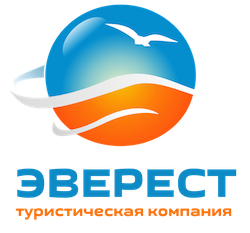 г.Казань, ул. Московская 25 , офис 215 Тел. +79274130980+79274075505 e-mail: everest-116@mail.ruДата выездаДата приезда29.04.201703.05.201716.05.201720.05.201713.06.201717.06.201726.06.201730.06.201712.07.201716.07.201725.07.201729.07.201712.08.201716.08.201725.08.201729.08.201712.09.201716.09.2017